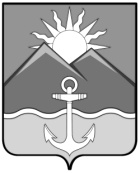 АДМИНИСТРАЦИЯХАСАНСКОГО МУНИЦИПАЛЬНОГО РАЙОНАПОСТАНОВЛЕНИЕпгт Славянка«19» мая 2022 г.										    № 299-паО внесении изменений в постановление администрации Хасанского муниципального района от 23 января 2020 года № 40-па «Об утверждении муниципальной программы «Информатизация и обеспечение информационной безопасности администрации Хасанского муниципального района» на 2020 - 2022 годы»В соответствии со статьей 179 Бюджетного Кодекса Российской Федерации, руководствуясь Уставом Хасанского муниципального района, Порядком разработки, реализации и оценки эффективности муниципальных программ Хасанского муниципального района, утверждённым постановлением администрации Хасанского муниципального района от 6 июня 2014 года № 669-па, администрация Хасанского муниципального районаПОСТАНОВЛЯЕТ:Внести в постановление администрации Хасанского муниципального района от 23 января 2020 года № 40-па «Об утверждении муниципальной программы «Информатизация и обеспечение информационной безопасности администрации Хасанского муниципального района» на 2020 - 2022 годы» (далее - Программа) следующие изменения:1.1. В приложении № 1 к Программе  «Перечень показателей» строку 3 изложить в следующей редакции:1.2. Приложение к Программе № 3 «Информация о ресурсном обеспечении муниципальной программы за счет средств местного бюджета» изложить в новой редакции, согласно приложению № 1 к настоящему постановлению.Опубликовать настоящее постановление в Бюллетене муниципальных правовых актов Хасанского муниципального района и разместить на официальном сайте администрации Хасанского муниципального района в информационно-коммуникационой сети «Интернет».Настоящее постановление вступает в силу со дня его принятия.Контроль за исполнением настоящего постановления оставляю за собой.Глава Хасанскогомуниципального района								И.В. СтепановПриложение № 1к постановлению администрации Хасанского муниципального района от 19.05.2022 № 299-паПриложение № 3к муниципальной программе «Информатизация и обеспечение информационной безопасности администрации Хасанского муниципального района» на 2020 - 2022 годы от 23.01.2020 № 40ИНФОРМАЦИЯ О РЕСУРСНОМ ОБЕСПЕЧЕНИИ РЕАЛИЗАЦИИ МУНИЦИПАЛЬНОЙ ПРОГРАММЫ ЗА СЧЕТ СРЕДСТВ МЕСТНОГО БЮДЖЕТА (ТЫС. РУБ.)муниципальная программа «Информатизация и обеспечение информационной безопасности администрации Хасанского муниципального района» на 2020 - 2022 годы(наименование муниципальной программы)№ 
п/пНаименованиепоказателяЕд.измерения20192020202120223.Количество сотрудников, прошедших обучение на курсах по информационной безопасности, технической защите конфиденциальной информациичел.0000№ п/пНаименование подпрограммы, 
отдельного  мероприятияОтветственный исполнитель, исполнительКод бюджетной классификацииКод бюджетной классификацииКод бюджетной классификацииКод бюджетной классификацииРасходы (тыс. руб.), годыРасходы (тыс. руб.), годыРасходы (тыс. руб.), годыРасходы (тыс. руб.), годыГРБСРз ПрЦСРВР202020212022всего1234567891011Муниципальная программа0,00940,00670,001610,001Основное мероприятие.Обеспечение функционирования и развития информационно-коммуникационной инфраструктуры0,00902,35670,001572,351.1.Приобретение компьютеров, оргтехники, аппаратных средств защиты, телекоммуникационного оборудованияМуниципальное учреждение «Хозяйственное  управление администрации Хасанского муниципального района»0,00806,89500,001306,891.2.Приобретение программного обеспеченияАдминистрация Хасанского муниципального района0,0095,46170,00265,462.Основное мероприятие.Повышение квалификации сотрудников, аттестация рабочих мест согласно требованиям информационной безопасностиАдминистрация Хасанского муниципального района0,0037,6500,0037,652.1Обучение и повышение уровня подготовки сотрудников на специализированных курсах, участие в семинарах и конференцияхАдминистрация Хасанского муниципального района0,000,0000,0000,002.2Аттестация АРМ на соответствие требованиям по защите информации средств и систем информатизацииАдминистрация Хасанского муниципального района0,0037,650,0037,65